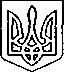 Щасливцевська  сільська  радаВиконавчий  комітетРІШЕННЯ07.06.2019 р.				№ 103Про надання погодження на розміщення засобів зовнішньої рекламиРозглянувши заяви гр. *** та надані документи відповідно до Положення про порядок розміщення зовнішньої реклами у населених пунктах Щасливцевської сільської ради, затвердженого рішенням 57 сесії Щасливцевської сільської ради 7 скликання від 26.01.2018 року № 917 «Про деякі питання розміщення зовнішньої реклами у населених пунктах Щасливцевської сільської ради», на підставі Закону України «Про рекламу», керуючись, ст. 30 Закону України «Про місцеве самоврядування». ВИРІШИВ: 1. Погодити розміщення засобів зовнішньої реклами суб’єктів підприємницької діяльності:1.1. ФОП *** на розміщення засобу зовнішньої реклами розміром 0,9х1,4м за адресою: вул. Азовська, навпроти будинку № *** в с. Генічеська Гірка, Генічеського р-ну Херсонської обл. відповідно до схеми терміном с 10.06.2019р по 10.09.2019р.1.2. ФОП *** на розміщення засобу зовнішньої реклами розміром 4,2х3,0м за адресою: вул. Азовська, навпроти будинку № *** в с. Генічеська Гірка, Генічеського р-ну Херсонської обл. відповідно до схеми терміном с 10.06.2019р по 10.09.2019р.2. Виконавчому комітету створити комісію щодо виявлення самовільно встановленої реклами.3. КП «Комунсервіс» демонтувати самовільно встановлену, безхозну рекламу та рекламу яка не відповідає «Положенню про порядок розміщення зовнішньої реклами у населених пунктах Щасливцевської сільської ради» в термін до 31.08.2019 року.4. Заявникам під час монтажу та експлуатації засобів зовнішньої реклами дотримуватись вимог чинного законодавства.5. Контроль за виконанням рішення покласти на в.о. начальника відділу містобудування та архітектури – головного архітектора Щасливцевської сільської ради Борідко М.В.Сільський голова							В. ПЛОХУШКО